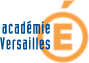 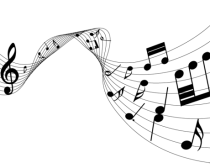                                         Lycée Les Pierres Vives de Carrièressur Seine                                          « Je ne bâtis que pierres vives ce sont hommes » RABELAIS (Cette formation mise en place dans le cadre du volet citoyenneté du projet d’établissement est  proposée par session de 9h (de 2 à 4 séquences) à 10 élèves motivés et volontaires. Pour chaque session des créneaux spécifiques seront fixés sur l’année (en plus  de l’emploi du temps de l’élève). Chaque élève devra être présent pour atteindre les objectifs de formation et  recevoir une attestation du Ministère de l’Intérieur.Le but général de la formation est d’être capable d’observer la  détresse d’une victime, de  la protéger,  d’alerter les secours adaptés, faire les premiers gestes face à une obstruction des voies aériennes, une hémorragie externe, une atteinte de la peau et des muqueuses, un traumatisme, un malaise, une perte de connaissance ou  un arrêt cardiaque et d’utiliser un défibrillateur.Cette formation constitue un engagement citoyen et vous valorisera dans le cadre de recherche d’emploi  en centre de vacances, de baby sitting, de club …. Et sera peut être bientôt obligatoire pour l’obtention du permis de conduire.Fiche  d’inscription disponible sur le site du lycée dans la partie PSC1 du pôle médico-social,  à retourner  auprès de M. Gueguen, professeur d’EPS.Le nombre de places est limité. Une convocation sera donnée ultérieurement. Les sessions seront reparties sur toute l’année.Je soussigné (e)…………………………………………………………….autorise mon fils/fille ……………………………………………………… en classe de ………….à suivre la formation PSC1. Il/elle s’engage à être présent(e)  durant toute la formation.Signature élève :                                                signature d’un responsable légal :INSCRIPTION FORMATION PSC1 Niveau SECONDE